 Приложение №2ЗАЯВОЧНЫЙ ЛИСТРУКОВОДЯЩИЙ И ТРЕНЕРСКИЙ СОСТАВ КОМАНДЫ, ОФИЦИАЛЬНЫЕ ЛИЦА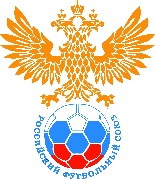 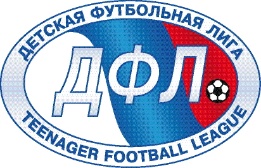 Команда: «____________________________________________________»Город ___________________. Адрес ________________________________________________.
Эмблема спортивной школы (клуба)Название соревнования: «Фестиваль «Локобол-2019-РЖД»
Дата проведения _________________. Город ____________________. Этап _______________________.
№п/пФамилия, имя, отчество(полностью)Дата рожденияСпортивная школа, клубСерия и номерсвидетельства о рождении (загранпаспорта)№п/пФамилия, имя, отчество(полностью)Дата рожденияСпортивная школа, клубСерия и номерсвидетельства о рождении (загранпаспорта)123451.2.3.4.5.6.7.8.9.10.11.12.13.№ппФамилия, имя, отчество(полностью)Фамилия, имя, отчество(полностью)Фамилия, имя, отчество(полностью)ДолжностьДатарожденияТренерская лицензия, дата полученияE-mailE-mailМобильный  телефонДаю согласие на обработку персональных данных в заявочных листах и протоколах для формирования статистической базы(подпись)12РуководительРуководительРуководительРуководительРуководительРуководительРуководительРуководительМ.П.М.П.футбольного клуба____________________________ /_____________________________/футбольного клуба____________________________ /_____________________________/футбольного клуба____________________________ /_____________________________/футбольного клуба____________________________ /_____________________________/Руководитель школы  (клуба)_________________________/_____________________________/М.П.Руководитель школы  (клуба)_________________________/_____________________________/М.П.Руководитель школы  (клуба)_________________________/_____________________________/М.П.Допущенок соревнованиям ______________________________ футболистовДопущенок соревнованиям ______________________________ футболистовДопущенок соревнованиям ______________________________ футболистовРуководитель территориальнойРуководитель территориальнойРуководитель территориальнойРуководитель территориальнойМ.П.М.П.федерации футбола ___________________________ /____________________________/федерации футбола ___________________________ /____________________________/федерации футбола ___________________________ /____________________________/федерации футбола ___________________________ /____________________________/М.П.                    Врач ________________________________________(ФИО, подпись)М.П.                    Врач ________________________________________(ФИО, подпись)М.П.                    Врач ________________________________________(ФИО, подпись)Всего оформлено ______________________ футболистов“____” _____________________ 2019 г.Всего оформлено ______________________ футболистов“____” _____________________ 2019 г.Всего оформлено ______________________ футболистов“____” _____________________ 2019 г.Всего оформлено ______________________ футболистов“____” _____________________ 2019 г.Всего оформлено ______________________ футболистов“____” _____________________ 2019 г.Всего оформлено ______________________ футболистов“____” _____________________ 2019 г.Главный судья соревнований_______________________________________(ФИО, подпись)Главный судья соревнований_______________________________________(ФИО, подпись)Главный судья соревнований_______________________________________(ФИО, подпись)